Whisperings from Tall Pines Quilt GuildPublisher: Susan Craig        Volume Number: 78       Issue Number: 75      Date: July 2015President’s Notes Greetings Fellow Quilters,Hope you all had a wonderful 4th of July celebration.  I just love seeing the bright red, white, and blue displayed in our flags, clothes, streets, and yes, even in our quilts.  I am reminded of the women who stitched our first Star-Spangled Banner and what it represented to them.  Hopefully, it will always be a symbol of freedom and liberty for us and our future generations. I want to offer a BIG thank you to those guild members who helped secure our temporary room space at UHBC.  Everyone at the church has been so kind and generous to let us use the building.  Also, to Melanie for making sure it was all set up for us and ready to go.  We are so blessed to have members with a servant's heart that will fill a need whenever asked.  Thank You!The block challenge is underway!  Hope everyone will enjoy being creative and have fun making their block.  I can't wait to see them all.  If you still need to get your kit, you may get it next month at the meeting for $3.  Fabric Carousel donated the fabric to the guild.  The guild is asking for the money to offset the prizes we will be giving out at our upcoming meetings.  It looks like we will have a Fall Retreat.  Many thanks to Dorothy Wolverton for checking out the retreat center and getting it confirmed.  It will be fun.  If you have any ideas for games or mini lessons, let me or Dorothy know.  We will meet regarding food at a later date.Please start getting ideas and fabric together for items to make for Fair on the Square.  The workshop will be on July 17 at Fabric Carousel.  Thank you Martha for organizing this.Have a great summer. Kay Ohendalski, President Sunshine and ShadowsThose we need to remember in our prayers are Carolyn Conant having had knee surgery and Helen Belcher’s mother is not doing well in Lubbock.  Barbara Flebbe and Kristie Munson have sent special Thank You’s for everyone’s prayers and concerns.  If there is anyone else we need to send a card to, let me know.Thank you, Donna Hoffman, Sunshine and ShadowsProgramsThe August 3rd meeting will feature Huntsville’s own Mary Laura Gibbs lecture and trunk show of her quilts.   The August 31st meeting is Game Night.  Members will participate in a variety of games.  Prizes will be awarded.The October 5th meeting will be a video presentation of Why Quilts Matter followed by a group discussion.The November 2nd meeting is the Quilt Block Challenge reveal and contest.  Jumping ahead to February 1, 2016, the meeting will feature Suzi Parron, author of “Barn Quilts and the American Quilt Trail Movement”.  Suzi will take you on a journey along the quilt trail, beginning with the very first barn quilt.  Her presentation will include hundreds of stunning photographs of barn quilts.  The following day Suzi will teach a workshop on creating quilt blocks by painting on 2 ft. by 2 ft. boards.  The cost of the workshop is $45.00 and includes boards, paints and other tools.  Judy Springer, Program ChairmanTall Pines Quilt Guild Minutes of MeetingJuly 6, 2015President Kay Ohendalski called the meeting to order and welcomed members and guests.  July birthdays were recognized.Minutes of the June meeting were printed in the newsletter. Janice Peters made a motion to accept the minutes and Jane Richmond seconded the motion. The motion passed. Martha Wilson presented the treasurer’s report. It will be available in the newsletter. Robin Rodriquez gave an update on charity bee. The next meeting will be July 21, at 9:30.Kay Ohendalski read a thank you letter from Caroline Williams, our scholarship winner for 2015. Caroline will be attending Lone Star College in the fall.The Quilt Guild of Greater Houston quilt show will be July 17-18 at the Stafford Center in Stafford, TX.TPQG meetings will continue to use the front entrance of University Heights Baptist Church for the next couple of months until the remodel is complete.Tonight our program was a Round Robin of inspiring quilting techniques demonstrated by three of our TPQG members:     Ann Moore—Using stencils in free motion quilting.     Jane Richmond—Freezer paper piecing.     Melanie Burleson—Using the Squedge ruler from www.phillipsfiberart.com.The Christmas Block Challenge rules were explained by Jane Richmond. Kits are available at Fabric Carousel. Doris Collins has donated all fabric for the kits.  There is a suggested three dollar donation for the kits, with the money going to purchase prizes. For those wishing to make more than one block, the fabrics used in the kit is available for purchase at Fabric Carousel. Be sure to follow all instructions for making your block. Susan Craig will be acting as “quilt police” ensuring all blocks turned in meet the requirements.Door prize winners were Pam Hoke and Martha Fielder.  Martha Wilson, Martha Fielder and Betty Bell were Fun Exchange winners.We have two meetings in August. At our August 3rd meeting will have Mary Laura Gibbs as our speaker. She will be presenting her “Dry Goods Quilts” recently displayed at the Gibbs Home. The August 31st meeting will be a fun game night with lots of prizes to be won.Show and tell was held.There being no further business the meeting was adjourned.Respectfully Submitted,Cheryl Rempel, SecretaryJuly Membership ReportPresent at Monday’s guild meeting were 43 members and 11 visitors making a small room very full. Three visitors joined making a total membership of 109.Dorothy Wolverton, MembershipNew MembersDiane Carrington					D-Ann Gilmore66 West Oak Dr					1100 Hwy 190 W #130Huntsville, TX 77320				Oakhurst, TX 77359Phone: 936-436-1750 home			Phone: 281-460-2144 cell            936-661-1382 cell			Email: gilmorel@sbcglobal.netEmail: hec_dlj@shsu.edu			Birthday: Aug 31Birthday: June 16					Spouse: LarrySpouse: Billy					Anne Stiles				2 Sunny Hill Ln				Huntsville, TX 77340				Phone: 940-206-1542 home            				  936-294-2369 cell				Email: annestiles849@gmail.com				Birthday: Aug 15				Spouse: PaulTreasurers ReportJune 30, 2015Beginning Balance						     	$28,761.34Categories                               Income		ExpenseMembership			  50.00  			-Charity				      -			     100.00Fun Exchange			  30.00     			-Newsletter  				  50.00                         14.40  				Programs 							      812.64	Scholarship Fund	   					   1,000.00Workshops				450.00   			-Airing			    		211.33			147.60		Totals for Month			$791.33			$2,074.64Ending Balance									$27,478.03Martha Wilson, TreasurerShow and TellBarbara Pearson showed a beautiful Black and Yellow twin quilt.Ann Moore finished a quilt called Montana Walkabout from fabrics she bought on a trip.Dorothy Wolverton finished Edyta Sitar’s Dresden Stars, it is just fabulous.Cathy Wilson showed a brown and green quilt. Robin Rodriquez had a cute Baby Duck quilt for a new baby.Janis Peters finished a beautiful Christmas Sampler quilt that she quilted.Martha Wilson had a really cute Watermelon Pillow.Barbara Priest showed two quilts, Memory of a Bee member which will be sold at auction and an exchange of circles blocks for a really cute Dot Quilt. Elaine Robinson finished Aunt Bea’s Parlor embroidery quilt by Black Cat Designs done in 1930’s prints, just beautifully done. Judy Springer finished 3 lap quilts and a Patriotic quilt for Charity. Kay Ohendalski had a really cute Patriotic wall hanging.  Door Prizes Farmhouse Quilts Pumpkin Patch pattern, Quilters Journal, Tin box of pins, Red Lady Bug pin cushion and 5 tomatoes from Kay Ohendalski won by Pam Hoke.Heart shaped Blue needle holder, Magnetic frames, 2 inch ruler and needles,  6x6 template, table runner pattern called Tree Line and 5 tomatoes from Kay won by Martha Fielder. Betty Gratz, Door PrizesFun ExchangeComplete Kit of “Texas Proud” quilt won by Betty Bell.Pressing Sheet and Small Medallion wall hanging kit won by Martha Fielder. 5 F. Q. and Quaint Little Quilts patter won by Martha Wilson. Don’t forget we will have another Big $5 ticket item next month.  Thank you, Ruth West, Fun ExchangePlease remember to donate to the Fun Exchange and the Door Prizes if you win or even if you don’t!  These events are fun for all.  AnnouncementsAugust BirthdaysKay Stephens-------------------------4			Tasha Fry---------------------8Joyce Parrish & Judy Springer----9			Helen Belcher----------------18Diane Wheatley----------------------24			Vickie Brewer----------------26Becky Marsh & Pat Tracy----------31WALKER CADDY BAGS CHARITY PROJECTOne of our charity projects is making walker caddy bags for our senior citizens living in nursing homes. Kits are available at the monthly meetings and kits are in Fabric Carousel’s charity closet in a plastic container marked WALKER CADDIES.  Please leave completed bags in the container in the Charity closet.  You may also give the bags to me at the guild meetings.  I would appreciate your returning the instruction sheet along with the numbered plastic bag.   Please be sure to complete the kits in a timely manner.  Thanks for helping our senior citizens!   Judy Springer Retreat at Twelve PinesAre you ready to get away and sew to your heart’s content and still be within 20 miles from home? Brand new facilities with large sewing room with plenty of ironing boards, cutting stations, design walls and rolling chairs. Four beds to a bedroom with Mack-o-pedic matresses and a bathroom across the hall from each bedroom. Kitchen facilities available so your group can bring meals in or cook…or drive the short 17 miles to Huntsville. We can decide on food later.Rates We need a minimum of 14-16 quilters for the larger room or for the smaller room 10-12 quilters (or we can have the whole place with 24-28 quilters). You can choose to stay 2 nights($170) or 3 nights($215)…minimum 2 night stay(Fri and Sat).   Thurs, Fri, arrive at 3 pm (if no group departing that day- come in early)Sunday departures- 3 pm***We need to know how many of you might be interested and will get a deposit of $50 about a month ahead of the date.  Weekend of Sept 11, 12, 13.Please contact Dorothy Wolverton (936-436-1134 or dorothywolverton@att.net) if you want to add your name to the list. Give your name, phone number and email and if you want to stay Thurs-Sunday (3 nights) or Fri-Sunday (2 nights).Fair on the Square WorkshopFriday, July 17th, we will be having meeting at Fabric Carousel to plan projects for Fair on the Square.  We will be putting together kits for members to make before October.  Please come help us out, bring patterns, fabrics or ideas on things to make for the general public.  If you have fall fabrics, please share with us.  I am about out from last year's fair.  We will begin at 9:30 and then stay until 5:00 or when Doris runs us out.  If you cannot be there, we will be glad to share the kits with you to make.Also, does anyone have any upholstery samples or fabric to make walker caddy bags?  Virginia Wilson made some last year and we sold out of all of them.BEE BUZZZZZZZZ!!!!Charity Bee$19.00 was collected at the July Meeting for the local food bank.  It is much appreciated.  The next Charity Bee meeting will be on the THIRD Tuesday, July 21, at Fabric Carousel, beginning at 9:30 am.  All help, whether at the bee meeting, or in your home is so much appreciated.  We have a little over four months remaining until we sort the HUGs for delivery to our charity recipients.  NOW is a great time, before we kick into high gear for Fair on the Square, to get your HUG completed.  Our wish is for each member to complete at least one HUG each year.  That would really bring up our numbers from the past several years.  A reminder that we collect the Hobbs batting UPC codes which enables us to purchase quality batting at a discount.  Also, if you would like to donate your Fabric Carousel fat quarter wrappers to Charity Bee, we use them to exchange for quality fabric to make the HUGs.  I have a nice supply that I plan to turn in at the next Bee.  If you have any to donate and are not attending the Bee meeting, please leave them in the Bee closet and I'll find them.  Thanks so much to everyone who supports Charity Bee in their capacity. If you have any questions, please contact Robin Rodriquez at 936-435-1246.Cut UpsCut Ups will meet on the 2nd and 4th Friday each month at the Fabric Carousel.  All are Welcome.  Bring your quilting problems for lots of advice and help from your friends.  Bee starts around 10 and lasts all day.Embroidery BeeNext meeting will be on July 18th.  We meet on the third Saturday of the month at 11 AM, at the Ohendalski building, next door to the Chicken place across from the mall.  1425 Brazos Dr.  Contact Barbara Flebbe  for info.  936-436-0219Advertisements:Newsletter ad prices are:$5.00 a month or $50.00 per year for a business card size advertisement. $10.00 a month or $100.00 per year for a 3.5” x 4.5” size advertisement. $18.00 a month or $180.00 per year for a one-half page advertisement.$36.00 a month or $360.00 per year for a full page advertisement.Member ads are free and will run for one month per request. Send ad copy to tscraig3158@sbcglobal.netMember ads
Interested in doing a 10" block scrap exchange? Call or text Elaine Robinson @ 936-581-2558Wooden quilt frame for hand quilting for sale? It has the 2 wooden stands and long wooden bars that the quilt wraps around that fit in the notches on the wooden stands...king size, nicely stained and varnished.Dorothy Wolverton @936-436-1134Seminole Piecing Class - Monday, July 13, 10-3, at the Fabric Carousel.  In this class we will learn to make intricate (but not hard) little designs that can be used as strips or borders on a quilt or in bags, purses, bibs, book covers, or clothing.  The technique can also be used effectively for larger borders and strips. Cost is $30.   2/16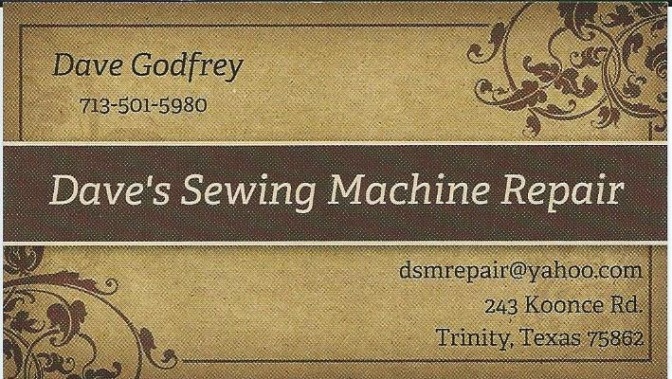 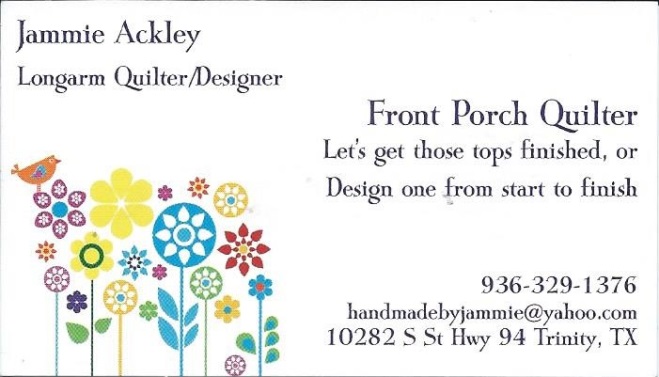 5/16Recipe  Corn and Bean Salad from Debbie Walton
1 (15 oz.) can French-style, well  drained green beans
1 (15 oz.) can LeSueur peas, drained
1 can drained Shoepeg corn
1 cup chopped celery
1 medium chopped onion
1/2 cup chopped green pepper
Put in salad bowl and set aside.

Bring the following to a boil. Mix until sugar is dissolved. Pour over vegetables while hot. Chill 4 hours.

1 cup sugar
1cup vinegar
1/2 cup salad oil
2 tsp. waterTall Pines Quilt GuildP.O. Box 7272Huntsville, Texas 77342-7272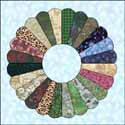 Tall Pines Quilt Guild MeetingYou are invited to join us the first Monday of each month.  The guild has a variety of programs, nationally known speakers, workshop and charity projects.  We meet at the University Heights Baptist Church, 2400 Sycamore Ave.  Park in the back lot off Palm Ave. Refreshments are served at 6:30PM and the meeting starts at 7 PM.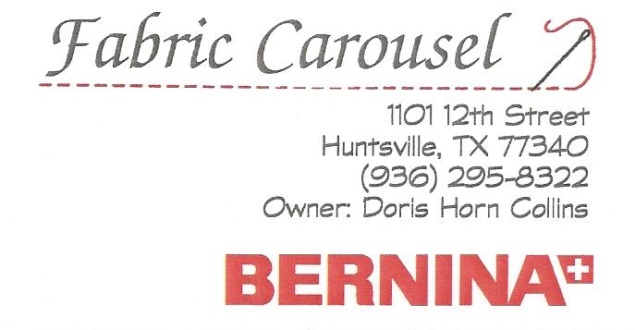 Guild Calendar Reminders              July 6, 6:30 PM GuildMeeting	June 16,  Charity  Bee              @ Fabric Carousel: 9:30 AM         	June 20,HandEmbroideryBee	2nd & 4th Friday @ 10 AM , 	Cut  Ups Bee @ Fabric Carousel		Meeting Reminders	Bring Show and Tell Items	Bring money for Food Bank	Bring labels for Raffle tickets	UPC labels from  Hobbs Batting     	FQ  bands from Fabric Carousel	For Charity Bee. 	Visit the web site @ 	www.tallpinesquiltguild.com